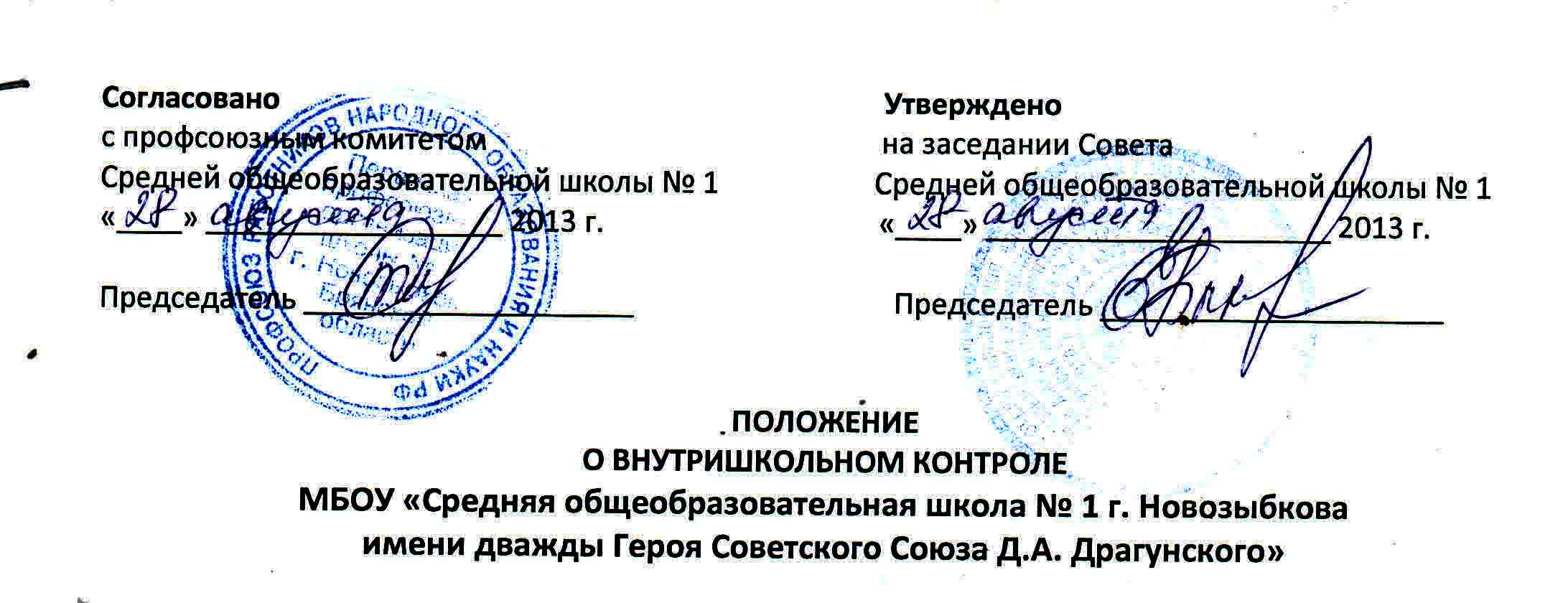 Общие положения1.1. Внутришкольный контроль – это вид деятельности, целью которого является установление соответствия всей системы учебно-воспитательной работы школы общегосударственным требованиям (нормативам) и повышение эффективности образовательного процесса.1.2. Внутришкольный контроль осуществляется представителями администрации школы совместно с руководителям школьных методических объединений, представителями общественных организаций.Цели и задачи2.1. Основными целями и задачами внутришкольного контроля являются:Исполнение законодательства в области образования, нормативно-правовых актов, регламентирующих деятельность образовательного учреждения;Повышение эффективности результатов образовательного процесса, его нацеленность на конечный результат;Изучение результатов педагогической деятельности, выявление отрицательных и положительных тенденций организации образовательного процесса, разработка на этой основе предложений по устранению негативных тенденций;Сбор оперативной и стратегической информации для создания системы внутришкольной педагогической информации;Распространение передового педагогического опыта;Требования к организации и осуществлению внутришкольного контроля3.1. Организация внутришкольного контроля предполагает выполнение следующих требований:ПлановостьСистемность ЦеленаправленностьКвалифицированностьРезультативность.3.2. Для осуществления внутришкольного контроля составляется единый план проверки состояния работы по всем направлениям учебно-воспитательного процесса на текущий учебный год.3.3. На основании годового составляются планы внутришкольного контроля на месяц и неделю.3.4. Наряду с  мероприятиями, проводимыми с соответствии с планом работы школы, ВШК предусматривает оперативные мероприятия, осуществляемые в связи с обращениями учителей, учащихся, родителей, других граждан, организаций в целях урегулирования конфликтных ситуаций в отношениях между участниками образовательного процесса.   Формы и методы контроля4.1. В зависимости от субъекта, ВШК может осуществляться в следующих формах:Административный Коллективный Взаимоконтроль Самоконтроль4.2. С целью всестороннего изучения состояния учебно-воспитательного процесса в школе осуществляются следующие виды контроля:Тематически-обобщающийПредметно-обобщающийКлассно-обобщающийПерсональныйКомплексный4.3. Контроль осуществляется следующими методами:БеседаНаблюдениеИзучение документацииАнкетированиеТестированиеКонтрольные срезы ЗУН